May 24, 2024




«AddressBlock»RE:	Rezoning Petition 2024-035-HLCTM-Parcel 061A008130 Mattie Street, Hinesville «GreetingLine»A rezoning petition request has been submitted by Maupin Engineering, Inc. on behalf of the owner, Mark B. Feldman, to rezone 0.80 acres +/- from C-2 (General Commercial) to MFR (Multi-Family Residential) for apartments. The property is located at 130 Mattie Street in Hinesville and is further described as LCTM Parcel 061A008. You received this notification as your property is located within 200 ft. of said property above.The Liberty Consolidated Planning Commission will hold a public hearing on this petition June 18, 2024, 4:30 p.m. at the Liberty County Courthouse Annex, 112 North Main Street, Hinesville.Subsequently, the City of Hinesville will hear this item July 18, 2024, 3:00 p.m. at the Hinesville City Hall, 115 East M. L. King Jr. Drive, Hinesville.You are invited to attend these meetings if you wish.If you are in opposition to this petition and have made contributions aggregating $250.00 or more to any local government official considering this application in the two (2) years preceding the filing of this petition, by law you must disclose this fact five (5) days prior to the first hearing of this action if it is your intent to speak at this meeting.Additional information in reference to this petition may be obtained by contacting the undersigned at the Liberty Consolidated Planning Commission at (912) 408-2041.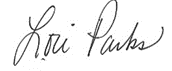 Lori Parks, Zoning AdministratorLiberty Consolidated Planning Commission(912) 408-2041 Officelparks@thelcpc.org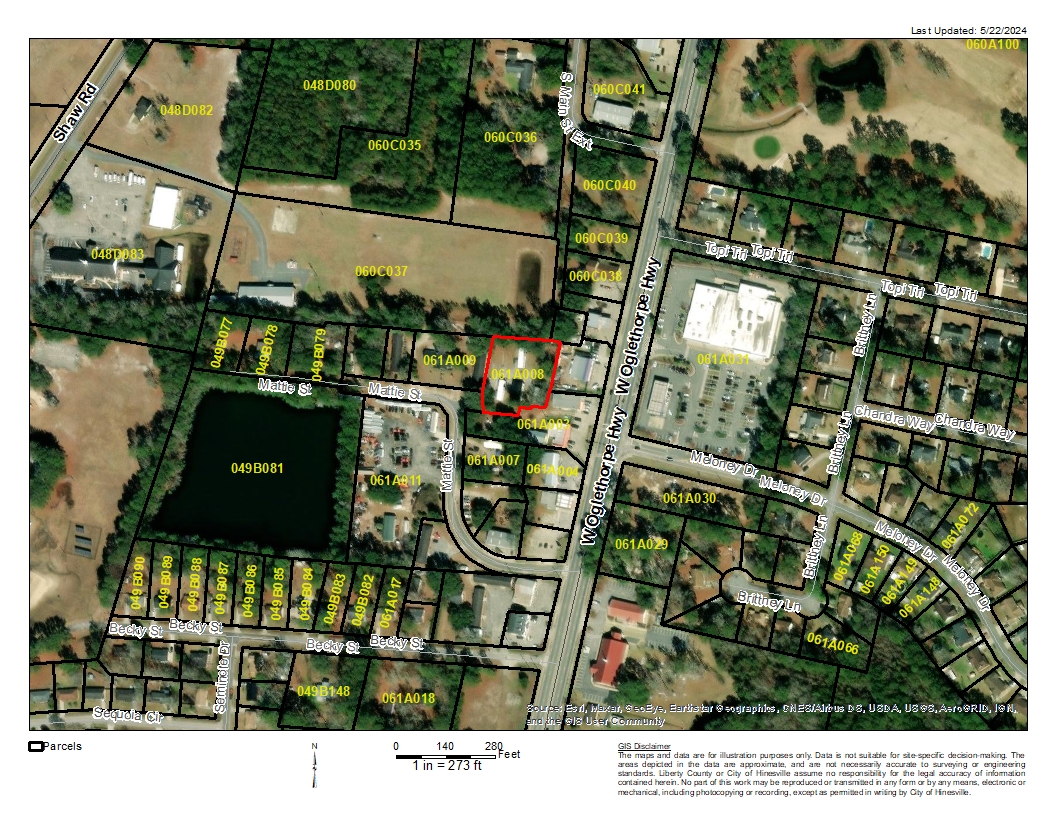 